                                           BİRİM FİYAT TEKLİF CETVELİİhale kayıt numarası:2023/010ÜRÜN GÖRSELİÜRÜN AÇIKLAMASIRENKMODÜL & ÖLÇÜADETBİRİM FİYAT                                                       (KDV HARİÇ)TOPLAM FİYAT                                                             (KDV HARİÇ)KOLÇAKLI SANDALYESİPARİŞ AŞAMASINDA BELİRLENECEKTİR.1.600TOPLAM₺0,00                                                                                                        Adı - SOYADI / Ticaret unvanı                                                                                                               Kaşe ve İmza 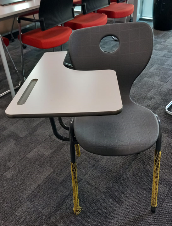 